CÂMARA MUNICIPAL DE JACAREÍ18ª LEGISLATURA - ANO IVRESUMO DA ATA ELETRÔNICA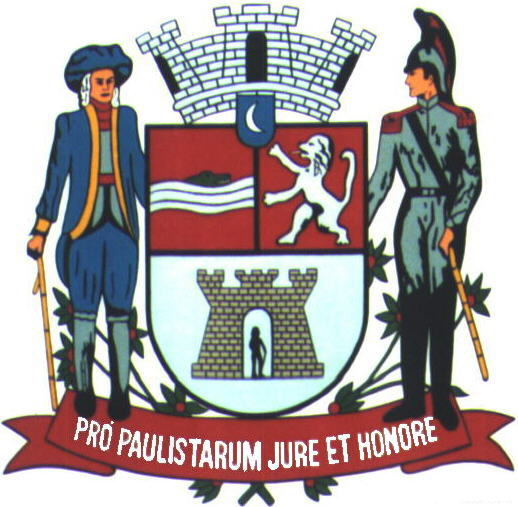 9ª SESSÃO SOLENEOutorga do Título de Cidadã Jacareiense à Dra. Jacqueline Aparecida Casado NavajasRealizada em 24/06/2024Horário: 19h2418ª (DÉCIMA OITAVA) LEGISLATURA - ANO IVRESUMO DA ATA ELETRÔNICA DA9ª (NONA) SESSÃO SOLENEAos vinte e quatro (24) dias do mês de junho (6) do ano dois mil e vinte e quatro (2024), iniciando às dezenove horas e vinte e quatro minutos (19h24), compareceram à Câmara Municipal de Jacareí, a fim de participar de SESSÃO SOLENE PARA OUTORGA DO TÍTULO DE CIDADÃ JACAREIENSE À DRA. JACQUELINE APARECIDA CASADO NAVAJAS, nos termos do Decreto Legislativo nº 488/2024, os seguintes Vereadores: ABNER ROSA - PSD; JULIANA DA FÊNIX - PL; LUÍS FLÁVIO (FLAVINHO) - PT; ROGÉRIO TIMÓTEO - REPUBLICANOS e RONINHA – CIDADANIA.		Registre-se que as assinaturas dos vereadores, autoridades e demais convidados presentes à Solenidade constam da lista de presenças ao final desta Ata.	A 9ª Sessão Solene foi presidida pelo Vereador ABNER ROSA, Presidente da Casa Legislativa, o qual compôs a Mesa dos Trabalhos juntamente com o Excelentíssimo Senhor IZAIAS JOSÉ DE SANTANA, Prefeito Municipal de Jacareí, e a homenageada, Dra. JACQUELINE APARECIDA CASADO NAVAJAS, Promotora de Justiça de Jacareí – Ministério Público.	Composta a Mesa, o Presidente realizou a abertura, anunciando a execução do Hino Nacional e do Hino de Jacareí.	Ato contínuo, o Mestre de Cerimônias agradeceu a todos, registrando a presença das seguintes autoridades: Dr. FERNANDO LUIZ BATALHA NAVAJAS, Juiz de Direito (esposo da homenageada); Dr. ADHEMAR PRISCO DA CUNHA NETO, Juiz da 1ª Vara do Trabalho – TRT 15ª Região; Sra. ADRIANA DE OLIVEIRA VELOZO, Advogada – Projeto Novo Olhar; Sra. BENEDICTA PEIXOTO DO NASCIMENTO, Secretária de Assistência Social; 2º Ten. PM BRUNO RAFAEL SILVA, representando o Ten. Cel. Fabiano Gomes Pereira, Comandante do 41º BPMI – Batalhão de Polícia Militar do Interior; Sra. GISELE MARIA NOGUEIRA AMORIM, Consultora do CIEE – Centro de Integração Empresa Escola de Jacareí; 
Sra. JORDHANA MARIA CLARO CABRAL, Diretora da Fundação Casa; Sra. MARLY MOURA, Diretora da DRVP – Diretoria Regional do Vale do Paraíba – da Fundação Casa; Sr. MAURO BAERE, Oficial de Promotoria, Chefe das Promotorias de Justiça de Jacareí – Ministério Público; Sra. PÂMELA MONIQUE DE SOUSA, Gestora do Projeto Jovem Aprendiz, da Secretaria Municipal de Assistência Social; 
Dra. RENATA RIVITTI, Promotora de Justiça do MPSP; Sra. SANDRA BARBOSA, Presidente do Fundo Social de Solidariedade da Prefeitura de Jacareí; e 
Sr. THIAGO BORGES, Coordenador Pedagógico do SENAC – Serviço Nacional de Aprendizagem Comercial – de São José dos Campos. 	A seguir, o Mestre de Cerimônias fez uma breve explanação acerca do Decreto Legislativo nº 488/2024, norma por meio da qual foi concedido o Título de Cidadã Jacareiense à Dra. Jacqueline Aparecida Casado Navajas, de autoria do Vereador ABNER ROSA.	Logo após, foi exibido um vídeo produzido pela TV Câmara Jacareí, com a apresentação da história da homenageada.	ENTREGA DO PRÊMIO: A seguir, foram chamados os integrantes da Mesa dos Trabalhos para a entrega do Título de Cidadã Jacareiense à Dra. JACQUELINE APARECIDA CASADO NAVAJAS, após o que a homenageada foi agraciada com uma salva de palmas	Ato contínuo, a Dra. Jacqueline Aparecida Casado Navajas recebeu uma homenagem do jovem TIAGO DE PAULA SANTOS, adolescente atendido pela Fundação Casa.	ORADORES: Na fase dos discursos, fizeram uso da palavra: Senhor HEBER LOPES, Professor; Dra. RENATA RIVITTI, Promotora de Justiça do MPSP; Excelentíssimo Senhor IZAIAS JOSÉ DE SANTANA, Prefeito Municipal de Jacareí; e a homenageada, Dra. JACQUELINE APARECIDA CASADO NAVAJAS.	Após os discursos, o Mestre de Cerimônias apresentou os avisos, inclusive instruindo os presentes acerca dos registros fotográficos e entrevistas. 	Ato contínuo, o Presidente agradeceu a presença de todos, manifestou suas congratulações à homenageada e sua família, destacando seu trabalho voltado à defesa dos Direitos da Criança e do Adolescente, declarando encerrada a Sessão Solene às vinte horas e vinte e quatro minutos (20h24). 	Para constar, foi lavrado o presente Resumo da Ata Eletrônica por mim, ________________ Rita de Cássia Fernandes Braga - Oficial Técnico Legislativo, digitado e assinado, na conformidade do Artigo 83 do Regimento Interno da Câmara Municipal de Jacareí. A Ata Eletrônica contendo a gravação desta Sessão ficará devidamente arquivada e os documentos nela mencionados ficarão à disposição na Secretaria Legislativa da Câmara para averiguação a qualquer tempo. Este Resumo deverá ser encaminhado para publicação no site do Legislativo Municipal e para análise dos Vereadores, que terão o prazo de dois (2) dias úteis, a contar do envio, para propor retificação, inserção de algum registro ou impugnação, por escrito, sem os quais se dará a aprovação tácita e, por consequência, a aceitação do conteúdo integral da Ata Eletrônica, sem ressalvas, nos termos regimentais. Palácio da Liberdade, Jacareí, 26 de junho de 2024.	ABNER RODRIGUES DE MORAES ROSA(Abner Rosa)Presidente